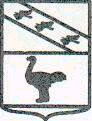 Администрация города ЛьговаКурской областиПОСТАНОВЛЕНИЕот 12 февраля 2020 №165
"О Порядке определения объёма и условиях предоставления из бюджета города Льгова Курской области субсидий на иные цели муниципальным бюджетным и муниципальным автономным учреждениям города Льгова Курской области"В соответствии со статьёй 78.1 Бюджетного кодекса Российской Федерации, с Федеральным законом от 06.10.2003 N 131-ФЗ "Об общих принципах организации местного самоуправления в Российской Федерации" постановляю:1. Утвердить Порядок определения объёма и условий предоставления из бюджета города Льгова Курской области субсидий на иные цели муниципальным бюджетным и муниципальным автономным учреждениям города Льгова Курской области (далее - Порядок) согласно приложению.2. Считать утратившим силу Постановление Администрации города Льгова Курской области от 24.03.2011 №348 «Об утверждении Порядка определения объема и условий предоставления из бюджета МО «Город Льгов» субсидий муниципальным бюджетным и автономным учреждениям на возмещение нормативных затрат, связанных с оказанием ими в соответствии с муниципальным заданием муниципальных услуг, а также субсидий на иные цели».3. Постановление вступает в силу со дня его официального опубликования и распространяется на правоотношения, возникшие с 01 января 2020 года.Приложение к Постановлению Администрации города Льгова Курской области от 12.02.2020 №165Порядок
определения объёма и условий предоставления из бюджета города Льгова Курской области субсидий на иные цели муниципальным бюджетным и муниципальным автономным учреждениям города Льгова Курской области.1. Настоящий Порядок разработан в соответствии со статьёй 78.1 Бюджетного кодекса Российской Федерации и устанавливает порядок определения объёма и условий предоставления из бюджета города Льгова Курской области субсидий на иные цели муниципальным бюджетным и муниципальным автономным учреждениям города Льгова Курской области (далее - бюджетные и автономные учреждения), не связанных с финансовым обеспечением выполнения муниципального задания.2. Субсидии на иные цели могут предоставляться бюджетным и автономным учреждениям на осуществление расходов, связанных:с реализацией мероприятий в рамках муниципальных программ, не включенных в муниципальное задание;с реализацией непрограммных мероприятий;с предупреждением и ликвидацией последствий стихийных бедствий;с выплатами физическим лицам (за исключением публичных обязательств);с осуществлением затрат разового характера, необходимых для исполнения муниципального задания и не учтенных при его формировании на очередной финансовый год;с оплатой расходов, возникших в ходе реорганизационных мероприятий;с обеспечением заявок при проведении конкурсов и аукционов, а также с обеспечением исполнения контрактов по итогам конкурсов и аукционов.3. Объём субсидий на иные цели определяется органом местного самоуправления, осуществляющим функции и полномочия учредителя в отношении бюджетных и автономных учреждений (далее - учредитель) на основании финансово-экономического обоснования расходов от бюджетных и автономных учреждений в пределах утвержденных главным распорядителям бюджетных средств ассигнований на соответствующий финансовый год.4. В ходе исполнения бюджета города Льгова Курской области муниципальным бюджетным и автономным учреждениям может дополнительно выделяться субсидия на иные цели в пределах утвержденных главным распорядителям бюджетных средств ассигнований, а также из зарезервированных средств и дополнительно поступившей финансовой помощи на осуществление расходов, перечисленных в пункте 2 настоящего Порядка. Данные средства отражаются в бюджетной росписи соответствующего главного распорядителя бюджетных средств и сводной бюджетной росписи, с последующим внесением изменений в параметры бюджета города Льгова Курской области.5. Учредитель изменяет размер предоставляемой субсидии в случае:увеличения или уменьшения объёма ассигнований, предусмотренных в бюджете города;выявления дополнительной потребности учреждения в финансировании иных целей при наличии соответствующих ассигнований в бюджете;выявления необходимости перераспределения объёмов субсидии между учреждениями;выявления невозможности осуществления расходов на предусмотренные цели в полном объёме.6. Субсидии на иные цели учитываются на отдельном лицевом счёте бюджетного и автономного учреждения.В случае выявления нарушений в использовании субсидий, перечисление субсидий на иные цели по решению учредителя приостанавливается до устранения нарушений.7. Расходы бюджетных и автономных учреждений, источником финансирования которых являются субсидии на иные цели, осуществляются после проверки документов, подтверждающих возникновение денежных обязательств, и соответствия содержания операции кодам классификации операций сектора государственного управления, и целям предоставления субсидий, согласно Порядку санкционирования указанных расходов.8. Не использованные в текущем финансовом году остатки субсидий на иные цели, предоставленные бюджетным и автономным учреждениям, подлежат перечислению учреждениями в бюджет города Льгова Курской области. Остатки средств, перечисленные бюджетными и автономными учреждениями в бюджет города, могут быть возвращены учреждениям в очередном финансовом году при наличии потребности в направлении их на те же цели в соответствии с решением учредителя.9. Руководитель бюджетного или автономного учреждения несет ответственность за нецелевое использование субсидии на иные цели, недостоверность и несвоевременность представленных отчётов и сведений.10. Учредитель осуществляет контроль за целевым использованием субсидии на иные цели.11. При выявлении нецелевого использования бюджетных средств получателем субсидий на иные цели, они подлежат возврату в бюджет города Льгова Курской области.______________________________________________________Глава города Льгова Курской областиВ.В.Воробьев